ТЕХНИЧЕСКИЙ ПАСПОРТ № ___________ИНСТРУКЦИЯ ПО ЭКСПЛУАТАЦИИМОНТАЖ И ВВОД В ЭКСПЛУАТАЦИЮ Требования безопасности при монтаже и вводе в эксплуатацию, при эксплуатации, при ремонте, при транспортировании, хранении и утилизации по ГОСТ 12.2.063–2015. Персонал, устанавливающий и эксплуатирующий арматуру, должен иметь необходимую квалификацию, должен пройти инструктаж по охране труда, быть ознакомлен с инструкцией по ее эксплуатации и обслуживанию, иметь индивидуальные средства защиты, соблюдать требования пожарной безопасности.Перед вводом в эксплуатацию необходимо убедиться: - в отсутствии внешних механических повреждений оборудования при транспортировке и хранении; - в соответствии оборудования параметрам системы; - в отсутствии посторонних предметов во внутренней полости оборудования (для защиты от повреждений оборудование поставляется с пластиковыми заглушками);- в соосности и параллельности ответных фланцев, приваренных к трубопроводу. В месте монтажа оборудование не должно испытывать нагрузок от трубопровода (при изгибе, сжатии, растяжении, кручении, перекосах, вибрации, неравномерности затяжки крепежа и т.д.). Перед началом монтажа необходимо:- произвести промывку трубопровода;- отключить участок, на котором будет устанавливаться клапан, и дренаж, если присутствует в системе;- удалить пластиковые заглушки с патрубков арматуры;Наличие в трубопроводе даже небольшого количества твердых включений в рабочей среде существенно снижает срок службы регулирующего клапана. Во избежание этого перед регулирующим клапаном необходимо установить фильтр (фильтр сетчатый АСТА Ф). Регулирующий клапан устанавливается как на горизонтальном, так и на вертикальном участке трубопровода, таким образом, чтобы направление движения среды совпадало с направлением стрелки на корпусе. Привод должен устанавливаться в любом положении, не ниже оси трубопровода.Для проведения обслуживания и ремонта рекомендуется установка запорных вентилей (вентили запорные АСТА В) позволяющие проводить техническое обслуживание и ремонт без выпуска рабочей среды из всей системы.Рекомендуется предусмотреть прямые участки трубопроводов длиной не менее 3DN без изменений диаметров до и после клапана.При монтаже клапана на трубопровод необходимо:- обеспечить условия для проведения его осмотра, обслуживания и ремонтных работ;- использовать для перемещения клапана его поверхности, предназначенные для перемещения;- тщательно промыть и продуть трубопровод при обнаружении в нем песка, цемента, брызг от сварки и других инородных тел;- на всех фланцевых соединениях болты следует затягивать постепенно поочередно с диаметрально противоположных сторон с использованием динамометрического ключа при открытом состоянии вентиля;- присоединительные фланцы трубопровода устанавливать без перекосов, не допускается устранение перекосов за счет натяга, приводящего к деформации фланцев корпуса арматуры.При вводе в эксплуатацию необходимо открывать запорную арматуру медленно. Сначала откройте арматуру со стороны входа, а затем – со стороны потребителя.В случае установки оборудования вне обогреваемых помещений необходимо обеспечить его дреннирование при низких температурах окружающей среды, либо обеспечить его теплоизолирование.Промывку системы водой необходимо проводить только при полностью открытом затворе клапана.ТЕХНИЧЕСКОЕ ОБСЛУЖИВАНИЕ И РЕМОНТРегулирующие клапаны подвержены естественному износу, особенно это касается седла и уплотнительных поверхностей. В зависимости от условий эксплуатации клапан следует периодически проверять для предотвращения возможных неисправностей (требуется проверка корректности работы и очистка внутренних деталей, а также визуальный контроль).Визуальный контроль представляет собой проверку клапана на наличие утечек в стыковых соединениях. Если произошла утечка и уплотняющие поверхности изношены, их необходимо заменить.При работе клапан может сильно нагреться. Поэтому перед обслуживанием дайте оборудованию остыть до температуры окружающего воздуха.Для проведения обслуживающих работ на корпусе клапана следует отключать клапан от источников рабочей среды. При закручивании привода убедитесь, что клапан находится в закрытом положении.Перед чисткой клапана необходимо убедиться, что чистящее вещество совместимо с материалом корпуса и уплотнением.При сборке необходимо очистить стыковые поверхности и установить новые прокладки.ТРАНСПОРТИРОВКА, ХРАНЕНИЕ И УТИЛИЗАЦИЯПеред транспортировкой убедитесь, что все соединения закрыты герметичными заглушками.Транспортировка оборудования может осуществляться при температуре ниже 0°С при условии защиты оборудования от климатических осадков, а также внешнего механического и коррозионного воздействия.Оборудование транспортируют всеми видами транспорта в соответствии с правилами перевозок.При транспортировке и перемещении необходимо избегать закрепления транспортировочных тросов во избежание их повреждения.Оборудование должно храниться в отапливаемых помещениях, в упаковке завода-изготовителя по условиям хранения ГОСТ 15150, разделы 6-8. Хранение и транспортировка оборудования запрещается в условиях избыточной влажности.По окончании срока эксплуатации необходимо провести демонтаж и списание оборудования при отсутствии решения о продлении срока эксплуатации.Оборудование не содержит драгоценных металлов, вредных веществ и компонентов и подлежит утилизации после окончания срока службы.ИНФОРМАЦИЯ О ПРОДАЖЕ / ВВОДЕ В ЭКСПЛУАТАЦИЮ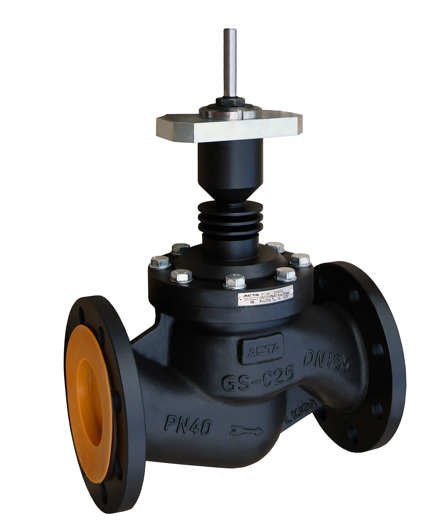 Тип изделияТип изделияКлапан регулирующий высокотемпературныйКлапан регулирующий высокотемпературныйКлапан регулирующий высокотемпературныйСерияСерияР533/543Р533/543Р533/543Серийный номерСерийный номерНаименованиеНаименованиеТоварный знакТоварный знакАСТА™АСТА™АСТА™Предприятие-изготовительПредприятие-изготовительООО «НПО АСТА»ООО «НПО АСТА»ООО «НПО АСТА»Адрес изготовителяАдрес изготовителя140202, Московская обл, Воскресенский р-н, Воскресенск г, Коммуны ул, дом № 9, строение 1140202, Московская обл, Воскресенский р-н, Воскресенск г, Коммуны ул, дом № 9, строение 1140202, Московская обл, Воскресенский р-н, Воскресенск г, Коммуны ул, дом № 9, строение 1Разрешительная документация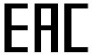 Разрешительная документацияДекларация соответствия ТР ТС 010/2011 «О безопасности машин и оборудования» № ЕАЭС N RU Д-RU.РА01.В.74024/21. Действительна до «10» августа 2026 г Декларация соответствия ТР ТС 032/2013 «О безопасности оборудования, работающего под избыточным давлением» № RU Д-RU.РА10.В.17747/23. Действительна до «28» ноября 2028 г.Декларация соответствия ТР ТС 010/2011 «О безопасности машин и оборудования» № ЕАЭС N RU Д-RU.РА01.В.74024/21. Действительна до «10» августа 2026 г Декларация соответствия ТР ТС 032/2013 «О безопасности оборудования, работающего под избыточным давлением» № RU Д-RU.РА10.В.17747/23. Действительна до «28» ноября 2028 г.Декларация соответствия ТР ТС 010/2011 «О безопасности машин и оборудования» № ЕАЭС N RU Д-RU.РА01.В.74024/21. Действительна до «10» августа 2026 г Декларация соответствия ТР ТС 032/2013 «О безопасности оборудования, работающего под избыточным давлением» № RU Д-RU.РА10.В.17747/23. Действительна до «28» ноября 2028 г.ОБЩИЕ ТЕХНИЧЕСКИЕ ПАРАМЕТРЫ КЛАПАНА ОБЩИЕ ТЕХНИЧЕСКИЕ ПАРАМЕТРЫ КЛАПАНА ОБЩИЕ ТЕХНИЧЕСКИЕ ПАРАМЕТРЫ КЛАПАНА ОБЩИЕ ТЕХНИЧЕСКИЕ ПАРАМЕТРЫ КЛАПАНА ОБЩИЕ ТЕХНИЧЕСКИЕ ПАРАМЕТРЫ КЛАПАНА ОБЩИЕ ТЕХНИЧЕСКИЕ ПАРАМЕТРЫ КЛАПАНА НазначениеТочное дистанционное регулирование или перекрытие потока рабочей средыТочное дистанционное регулирование или перекрытие потока рабочей средыТочное дистанционное регулирование или перекрытие потока рабочей средыТочное дистанционное регулирование или перекрытие потока рабочей средыТочное дистанционное регулирование или перекрытие потока рабочей средыРабочая средаПар, вода, сжатый воздух и другие среды, совместимые с конструкцией клапана.Пар, вода, сжатый воздух и другие среды, совместимые с конструкцией клапана.Пар, вода, сжатый воздух и другие среды, совместимые с конструкцией клапана.Пар, вода, сжатый воздух и другие среды, совместимые с конструкцией клапана.Пар, вода, сжатый воздух и другие среды, совместимые с конструкцией клапана.Номинальный диаметр, DN, мм15-20015-20015-20015-20015-200Условное давление, PN16-40 бар16-40 бар16-40 бар16-40 бар16-40 барТемпература рабочей среды От -60°С до +350/425°СОт -60°С до +350/425°СОт -60°С до +350/425°СОт -60°С до +350/425°СОт -60°С до +350/425°СХарактеристики регулированияЛинейная (стандарт) / равнопроцентная / отсечная Линейная (стандарт) / равнопроцентная / отсечная Линейная (стандарт) / равнопроцентная / отсечная Линейная (стандарт) / равнопроцентная / отсечная Линейная (стандарт) / равнопроцентная / отсечная Диапазон регулирования30:130:130:130:130:1Пропускная способность, Kvs1,0-400 м3/ч1,0-400 м3/ч1,0-400 м3/ч1,0-400 м3/ч1,0-400 м3/чКомпенсация давленийНеразгруженный по давлениюНеразгруженный по давлениюНеразгруженный по давлениюНеразгруженный по давлениюНеразгруженный по давлениюКласс герметичностиIII по ГОСТ 9544-2015III по ГОСТ 9544-2015III по ГОСТ 9544-2015III по ГОСТ 9544-2015III по ГОСТ 9544-2015Тип присоединенияФланцевое по ГОСТ 33259-2015 Фланцевое по ГОСТ 33259-2015 Фланцевое по ГОСТ 33259-2015 Фланцевое по ГОСТ 33259-2015 Фланцевое по ГОСТ 33259-2015 Условия эксплуатацииУХЛ 1 по ГОСТ 15150-69УХЛ 1 по ГОСТ 15150-69УХЛ 1 по ГОСТ 15150-69УХЛ 1 по ГОСТ 15150-69УХЛ 1 по ГОСТ 15150-69СПЕЦИФИКАЦИЯ МАТЕРИАЛОВ СПЕЦИФИКАЦИЯ МАТЕРИАЛОВ СПЕЦИФИКАЦИЯ МАТЕРИАЛОВ СПЕЦИФИКАЦИЯ МАТЕРИАЛОВ СПЕЦИФИКАЦИЯ МАТЕРИАЛОВ СПЕЦИФИКАЦИЯ МАТЕРИАЛОВ 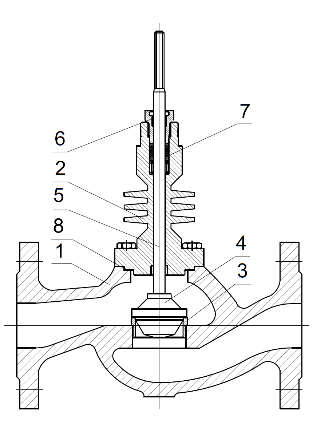 №НаименованиеНаименованиеМатериалМатериал№НаименованиеНаименованиеР533Р5431КорпусКорпусУглеродистая сталь GS-C25Нержавеющая сталь CF82КрышкаКрышкаСталь 20Сталь 12Х18Н10Т3СедлоСедлоСталь 20X13Сталь 12Х18Н10Т4ПлунжерПлунжерСталь 20X13Сталь 12Х18Н10Т5ШтокШтокСталь 20X13Сталь 12Х18Н10Т6НаправляющаяНаправляющаяPTFE/БронзаPTFE/Бронза7СальникСальникPTFE/ГрафитPTFE/Графит8Уплотнение корпусаУплотнение корпусаГрафлексГрафлексГАРАНТИЙНЫЕ ОБЯЗАТЕЛЬСТВАГАРАНТИЙНЫЕ ОБЯЗАТЕЛЬСТВАГАРАНТИЙНЫЕ ОБЯЗАТЕЛЬСТВАГАРАНТИЙНЫЕ ОБЯЗАТЕЛЬСТВАГАРАНТИЙНЫЕ ОБЯЗАТЕЛЬСТВАГАРАНТИЙНЫЕ ОБЯЗАТЕЛЬСТВАИзготовитель гарантирует нормальную работу оборудования при условии соблюдения правил транспортировки, хранения, монтажа и эксплуатации, указанных в настоящем документе. Гарантийный срок составляет 24 месяца с момента продажи. Расчетный срок службы оборудования составляет не менее 5 лет, при условиях его эксплуатации в соответствии с правилами и рекомендациями настоящего документа, при отсутствии длительных пиковых нагрузок и других негативных факторов. Гарантия изготовителя не покрывает ущерб, причиненным дефектным оборудованием, затраты, связанные с его заменой, убытки и недополученную прибыль, а также иные косвенные расходы. Гарантийные обязательства действуют только при сохранении гарантийных пломб изготовителя.Изготовитель гарантирует нормальную работу оборудования при условии соблюдения правил транспортировки, хранения, монтажа и эксплуатации, указанных в настоящем документе. Гарантийный срок составляет 24 месяца с момента продажи. Расчетный срок службы оборудования составляет не менее 5 лет, при условиях его эксплуатации в соответствии с правилами и рекомендациями настоящего документа, при отсутствии длительных пиковых нагрузок и других негативных факторов. Гарантия изготовителя не покрывает ущерб, причиненным дефектным оборудованием, затраты, связанные с его заменой, убытки и недополученную прибыль, а также иные косвенные расходы. Гарантийные обязательства действуют только при сохранении гарантийных пломб изготовителя.Изготовитель гарантирует нормальную работу оборудования при условии соблюдения правил транспортировки, хранения, монтажа и эксплуатации, указанных в настоящем документе. Гарантийный срок составляет 24 месяца с момента продажи. Расчетный срок службы оборудования составляет не менее 5 лет, при условиях его эксплуатации в соответствии с правилами и рекомендациями настоящего документа, при отсутствии длительных пиковых нагрузок и других негативных факторов. Гарантия изготовителя не покрывает ущерб, причиненным дефектным оборудованием, затраты, связанные с его заменой, убытки и недополученную прибыль, а также иные косвенные расходы. Гарантийные обязательства действуют только при сохранении гарантийных пломб изготовителя.Изготовитель гарантирует нормальную работу оборудования при условии соблюдения правил транспортировки, хранения, монтажа и эксплуатации, указанных в настоящем документе. Гарантийный срок составляет 24 месяца с момента продажи. Расчетный срок службы оборудования составляет не менее 5 лет, при условиях его эксплуатации в соответствии с правилами и рекомендациями настоящего документа, при отсутствии длительных пиковых нагрузок и других негативных факторов. Гарантия изготовителя не покрывает ущерб, причиненным дефектным оборудованием, затраты, связанные с его заменой, убытки и недополученную прибыль, а также иные косвенные расходы. Гарантийные обязательства действуют только при сохранении гарантийных пломб изготовителя.Изготовитель гарантирует нормальную работу оборудования при условии соблюдения правил транспортировки, хранения, монтажа и эксплуатации, указанных в настоящем документе. Гарантийный срок составляет 24 месяца с момента продажи. Расчетный срок службы оборудования составляет не менее 5 лет, при условиях его эксплуатации в соответствии с правилами и рекомендациями настоящего документа, при отсутствии длительных пиковых нагрузок и других негативных факторов. Гарантия изготовителя не покрывает ущерб, причиненным дефектным оборудованием, затраты, связанные с его заменой, убытки и недополученную прибыль, а также иные косвенные расходы. Гарантийные обязательства действуют только при сохранении гарантийных пломб изготовителя.Изготовитель гарантирует нормальную работу оборудования при условии соблюдения правил транспортировки, хранения, монтажа и эксплуатации, указанных в настоящем документе. Гарантийный срок составляет 24 месяца с момента продажи. Расчетный срок службы оборудования составляет не менее 5 лет, при условиях его эксплуатации в соответствии с правилами и рекомендациями настоящего документа, при отсутствии длительных пиковых нагрузок и других негативных факторов. Гарантия изготовителя не покрывает ущерб, причиненным дефектным оборудованием, затраты, связанные с его заменой, убытки и недополученную прибыль, а также иные косвенные расходы. Гарантийные обязательства действуют только при сохранении гарантийных пломб изготовителя.СВИДЕТЕЛЬСТВО О ПРИЕМКЕСВИДЕТЕЛЬСТВО О ПРИЕМКЕСВИДЕТЕЛЬСТВО О ПРИЕМКЕСВИДЕТЕЛЬСТВО О ПРИЕМКЕСВИДЕТЕЛЬСТВО О ПРИЕМКЕСВИДЕТЕЛЬСТВО О ПРИЕМКЕОборудование произведено в соответствии с требованиями ТР ТС, ТУ 28.14.13-010-39080305-2021 и признано годным к эксплуатации. Клапаны регулирующие АСТА успешно прошли программу приемо-сдаточных испытаний, включающую, в частности: а) визуально-измерительный контроль; б) прочность и плотность материала корпусных деталей и сварных швов, находящихся под давлением испытательной среды; в) герметичность относительно внешней среды по уплотнению подвижных и неподвижных соединений; г) герметичность затвора и проверка функционирования; д) контроль комплектности.Оборудование произведено в соответствии с требованиями ТР ТС, ТУ 28.14.13-010-39080305-2021 и признано годным к эксплуатации. Клапаны регулирующие АСТА успешно прошли программу приемо-сдаточных испытаний, включающую, в частности: а) визуально-измерительный контроль; б) прочность и плотность материала корпусных деталей и сварных швов, находящихся под давлением испытательной среды; в) герметичность относительно внешней среды по уплотнению подвижных и неподвижных соединений; г) герметичность затвора и проверка функционирования; д) контроль комплектности.Оборудование произведено в соответствии с требованиями ТР ТС, ТУ 28.14.13-010-39080305-2021 и признано годным к эксплуатации. Клапаны регулирующие АСТА успешно прошли программу приемо-сдаточных испытаний, включающую, в частности: а) визуально-измерительный контроль; б) прочность и плотность материала корпусных деталей и сварных швов, находящихся под давлением испытательной среды; в) герметичность относительно внешней среды по уплотнению подвижных и неподвижных соединений; г) герметичность затвора и проверка функционирования; д) контроль комплектности.Оборудование произведено в соответствии с требованиями ТР ТС, ТУ 28.14.13-010-39080305-2021 и признано годным к эксплуатации. Клапаны регулирующие АСТА успешно прошли программу приемо-сдаточных испытаний, включающую, в частности: а) визуально-измерительный контроль; б) прочность и плотность материала корпусных деталей и сварных швов, находящихся под давлением испытательной среды; в) герметичность относительно внешней среды по уплотнению подвижных и неподвижных соединений; г) герметичность затвора и проверка функционирования; д) контроль комплектности.Оборудование произведено в соответствии с требованиями ТР ТС, ТУ 28.14.13-010-39080305-2021 и признано годным к эксплуатации. Клапаны регулирующие АСТА успешно прошли программу приемо-сдаточных испытаний, включающую, в частности: а) визуально-измерительный контроль; б) прочность и плотность материала корпусных деталей и сварных швов, находящихся под давлением испытательной среды; в) герметичность относительно внешней среды по уплотнению подвижных и неподвижных соединений; г) герметичность затвора и проверка функционирования; д) контроль комплектности.Оборудование произведено в соответствии с требованиями ТР ТС, ТУ 28.14.13-010-39080305-2021 и признано годным к эксплуатации. Клапаны регулирующие АСТА успешно прошли программу приемо-сдаточных испытаний, включающую, в частности: а) визуально-измерительный контроль; б) прочность и плотность материала корпусных деталей и сварных швов, находящихся под давлением испытательной среды; в) герметичность относительно внешней среды по уплотнению подвижных и неподвижных соединений; г) герметичность затвора и проверка функционирования; д) контроль комплектности.МАССОГАБАРИТНЫЕ ХАРАКТЕРИСТИКИ КЛАПАНАМАССОГАБАРИТНЫЕ ХАРАКТЕРИСТИКИ КЛАПАНАМАССОГАБАРИТНЫЕ ХАРАКТЕРИСТИКИ КЛАПАНАМАССОГАБАРИТНЫЕ ХАРАКТЕРИСТИКИ КЛАПАНАМАССОГАБАРИТНЫЕ ХАРАКТЕРИСТИКИ КЛАПАНАМАССОГАБАРИТНЫЕ ХАРАКТЕРИСТИКИ КЛАПАНАМАССОГАБАРИТНЫЕ ХАРАКТЕРИСТИКИ КЛАПАНАМАССОГАБАРИТНЫЕ ХАРАКТЕРИСТИКИ КЛАПАНАМАССОГАБАРИТНЫЕ ХАРАКТЕРИСТИКИ КЛАПАНАМАССОГАБАРИТНЫЕ ХАРАКТЕРИСТИКИ КЛАПАНАМАССОГАБАРИТНЫЕ ХАРАКТЕРИСТИКИ КЛАПАНАМАССОГАБАРИТНЫЕ ХАРАКТЕРИСТИКИ КЛАПАНАМАССОГАБАРИТНЫЕ ХАРАКТЕРИСТИКИ КЛАПАНАМАССОГАБАРИТНЫЕ ХАРАКТЕРИСТИКИ КЛАПАНАМАССОГАБАРИТНЫЕ ХАРАКТЕРИСТИКИ КЛАПАНАМАССОГАБАРИТНЫЕ ХАРАКТЕРИСТИКИ КЛАПАНАМАССОГАБАРИТНЫЕ ХАРАКТЕРИСТИКИ КЛАПАНАМАССОГАБАРИТНЫЕ ХАРАКТЕРИСТИКИ КЛАПАНАМАССОГАБАРИТНЫЕ ХАРАКТЕРИСТИКИ КЛАПАНАМАССОГАБАРИТНЫЕ ХАРАКТЕРИСТИКИ КЛАПАНАМАССОГАБАРИТНЫЕ ХАРАКТЕРИСТИКИ КЛАПАНАМАССОГАБАРИТНЫЕ ХАРАКТЕРИСТИКИ КЛАПАНАМАССОГАБАРИТНЫЕ ХАРАКТЕРИСТИКИ КЛАПАНА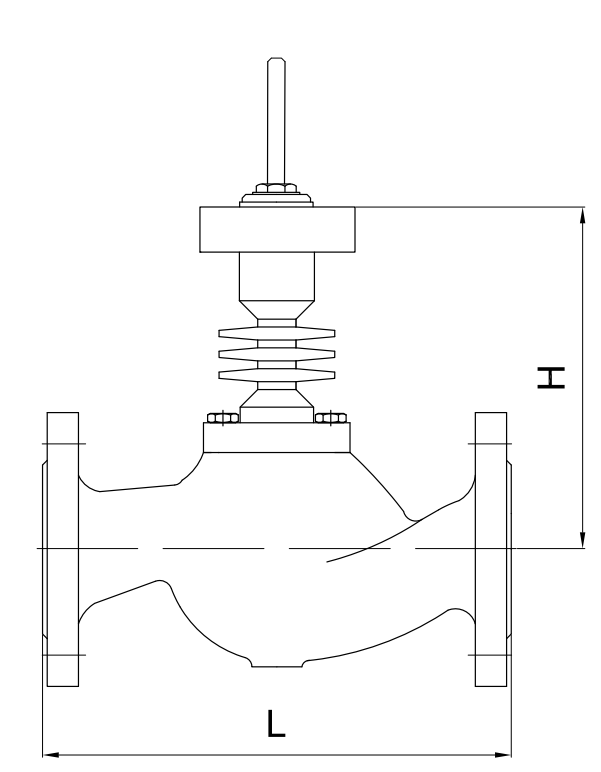 DNDNDNDNDNL, ммL, ммL, ммL, ммH, ммH, ммH, ммH, ммH, ммМасса, кгМасса, кгМасса, кгМасса, кг15151515151301301301301901901901901905,05,05,05,020202020201501501501501901901901901905,55,55,55,525252525251601601601601901901901901906,56,56,56,532323232321801801801801901901901901909,09,09,09,040404040402002002002002052052052052051212121250505050502302302302302102102102102101414141465656565652902902902901981981981981982323232380808080803103103103102282282282282282929292910010010010010035035035035026326326326326341414141ПРОПУСКНАЯ СПОСОБНОСТЬ КЛАПАНАПРОПУСКНАЯ СПОСОБНОСТЬ КЛАПАНАПРОПУСКНАЯ СПОСОБНОСТЬ КЛАПАНАПРОПУСКНАЯ СПОСОБНОСТЬ КЛАПАНАПРОПУСКНАЯ СПОСОБНОСТЬ КЛАПАНАПРОПУСКНАЯ СПОСОБНОСТЬ КЛАПАНАПРОПУСКНАЯ СПОСОБНОСТЬ КЛАПАНАПРОПУСКНАЯ СПОСОБНОСТЬ КЛАПАНАПРОПУСКНАЯ СПОСОБНОСТЬ КЛАПАНАПРОПУСКНАЯ СПОСОБНОСТЬ КЛАПАНАПРОПУСКНАЯ СПОСОБНОСТЬ КЛАПАНАПРОПУСКНАЯ СПОСОБНОСТЬ КЛАПАНАПРОПУСКНАЯ СПОСОБНОСТЬ КЛАПАНАПРОПУСКНАЯ СПОСОБНОСТЬ КЛАПАНАПРОПУСКНАЯ СПОСОБНОСТЬ КЛАПАНАПРОПУСКНАЯ СПОСОБНОСТЬ КЛАПАНАПРОПУСКНАЯ СПОСОБНОСТЬ КЛАПАНАПРОПУСКНАЯ СПОСОБНОСТЬ КЛАПАНАПРОПУСКНАЯ СПОСОБНОСТЬ КЛАПАНАПРОПУСКНАЯ СПОСОБНОСТЬ КЛАПАНАПРОПУСКНАЯ СПОСОБНОСТЬ КЛАПАНАПРОПУСКНАЯ СПОСОБНОСТЬ КЛАПАНАПРОПУСКНАЯ СПОСОБНОСТЬ КЛАПАНАDNKvs, м3/чKvs, м3/чKvs, м3/чKvs, м3/чKvs, м3/чKvs, м3/чKvs, м3/чKvs, м3/чKvs, м3/чKvs, м3/чKvs, м3/чKvs, м3/чKvs, м3/чKvs, м3/чKvs, м3/чKvs, м3/чKvs, м3/чKvs, м3/чKvs, м3/чKvs, м3/чKvs, м3/чKvs, м3/чDN11,62,5446,3101620202540636380100125160160200250400DNХод штока, ммХод штока, ммХод штока, ммХод штока, ммХод штока, ммХод штока, ммХод штока, ммХод штока, ммХод штока, ммХод штока, ммХод штока, ммХод штока, ммХод штока, ммХод штока, ммХод штока, ммХод штока, ммХод штока, ммХод штока, ммХод штока, ммХод штока, ммХод штока, ммХод штока, мм151010101010--------------20--10101010---------------25--2020202020--------------32---2020202020-------------40-----2020202020-----------50-----202020202020----------65-------30--30303030-------80----------3030--3030-----100-----------30--30-303030---125-----------50--50-50--50--150--------------5050--5050-200---------------75--757575Запрещается!- Использование оборудования при давлениях и температурах, превышающих максимально допустимые значения.- Удалять с оборудования шильд с маркировкой и серийным номером.- Допускать замерзание рабочей среды внутри оборудования.- Эксплуатировать оборудование при отсутствии эксплуатационной документации.- Производить работы по устранению дефектов при наличии давления и рабочей среды в трубопроводе.- Использовать оборудование в качестве опоры на трубопроводе.- Открывать/закрывать вентили с применением рычагов, удлиняющих маховик, не предусмотренных инструкцией по эксплуатации.- Приваривать ответные фланцы к трубопроводу с прикрепленным к ним оборудованием.Наименование компании-изготовителяООО «НПО АСТА»Наименование эксплуатирующей организацииДата продажиДата ввода в эксплуатациюКоличество, шт.Количество, шт.ФИО / ПодписьФИО / ПодписьМПМП